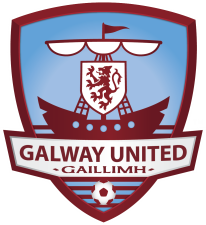 2016 SEASON TICKET APPLICATION FORM(Season tickets are applicable to all Airtricity League Premier Division Home Matches)Please Select Type of TicketPlease Select Type of TicketPlease Select Type of TicketPlease Select Type of TicketCATEGORYNormal PriceEarly Bird (valid to 24th Dec 2015)QTYAdult€160€1502nd Level Student(Aged 12 to under 18 Yrs – I.D. required)€60Includes Free Scarf or HatUnder 12(Proof of age I.D. required)€25Includes Free Scarf or HatConcession (3rd Level Students/Retired/Unwaged - I.D. required)€110€100Family(Two adults, Three children under the age of 18)€320€300Total PaymentTotal Payment € €ChequePlease make cheques payable to Galway United FC.Please make cheques payable to Galway United FC.Please make cheques payable to Galway United FC.CardPayments can be made using laser or credit card. Phone us on 091-752762 with your card details.Payments can be made using laser or credit card. Phone us on 091-752762 with your card details.Payments can be made using laser or credit card. Phone us on 091-752762 with your card details.CONTACT DETAILSCONTACT DETAILSCONTACT DETAILSCONTACT DETAILSCONTACT DETAILSNameNameNameAddressAddressAddressE-mailE-mailE-mailContact Phone NoContact Phone NoContact Phone NoFrom time to time Galway United FC may email news of the club or special offers that may be available to season ticket holders. If you do not wish to receive emails from Galway United FC please tick this box. (Galway United FC will not pass your information on to third parties)Further details available from:Further details available from:Further details available from:Further details available from:Further details available from:Further details available from:Further details available from:E-mailinfo@galwayunitedfc.ieinfo@galwayunitedfc.ieWebWebwww.galwayunitedfc.iewww.galwayunitedfc.iePhone091- 752762                               Mobile:   (086) 3301907091- 752762                               Mobile:   (086) 3301907091- 752762                               Mobile:   (086) 3301907091- 752762                               Mobile:   (086) 3301907091- 752762                               Mobile:   (086) 3301907091- 752762                               Mobile:   (086) 3301907Postal Galway United FCGalway United FCGalway United FCGalway United FCGalway United FCGalway United FCEamonn Deacy Park, Dyke Road, GalwayEamonn Deacy Park, Dyke Road, GalwayEamonn Deacy Park, Dyke Road, GalwayEamonn Deacy Park, Dyke Road, GalwayEamonn Deacy Park, Dyke Road, GalwayEamonn Deacy Park, Dyke Road, GalwaySeller NameSeller NameTicket NoTicket No